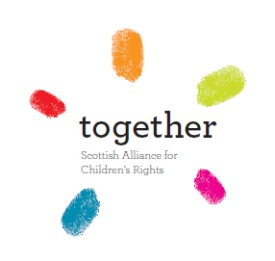  – Scottish Alliance for Children’s Rights Trustee Nomination Form AGM 2023Vacancies for Trustees have arisen since the last AGM.  Any Together members can stand for election, but each nominee must be endorsed  by a voting member organisation.  Please complete below if you would like to nominate yourself or another member.Nominations can be made at the AGM but it is helpful if forms are submitted, via email, in advance to Christine Klien, Business Support Officer at Christine@togetherscotland.org.uk. Please also include a short biography and a statement as to why you are interested in standing as a Trustee.Voting for new Trustees will take place at the Together AGM, to be held on 20th September 2023, via ZOOM.Together-(Scottish Alliance for Children’s Rights), The Melting Pot, 15 Calton Road, Edinburgh, EH8 8DLTel: 0131 5101 565    Email: info@togetherscotland.org.uk     Web: www.togetherscotland.org.uk   NameOrganisation (if applicable)AddressEmailTelephoneEndorsing OrganisationFull Name of person supporting your application